		Fakenham Bowmen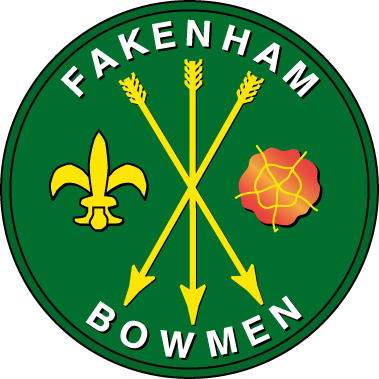 incorporatingFakenham Junior BowmenpresentClout Weekend 20177th & 8th Octoberat Fakenham Sports Centre,, Fakenham. NR21 7NYIncluding:Saturday 7th Oct. Double FITA & Metric Clout  Record Status & Metric Tassel StatusAssembly 10.20am. Sighters 10.30am.Lunch break after first Clout.Lady Paramount:	Nicola WhittredAwards:  Trophies and  Medals for all distances and disciplines, according to entry.Sunday 8th Oct. Double Imperial Clout. County & Visitors Clout Championships,   Record Status & Tassel StatusAssembly 10.20am. Sighters 10.30am.Lunch break after first Clout.Lady Paramount:	Mrs Stephanie PettitAwards:	County:	Trophies and medals, according to entryVisitors:	Medals for all distances and disciplines, according to entry.Open:	Fletcher-Burbidge Trophy.	Agincourt Salvo: Prizes.Judges:	Mr Geoff Barham, Mrs Katy Lipscomb, Mr Richard Pilkington.Organisers:	Mrs Elaine Burbidge & Mrs Angela Williams	Valcliff House, , Fakenham,  NR21 9ES   	Tel:01328 851848 mayday@fakenhambowmen.org.uk Catering:	    by Nicola Whittred, Fakenham Bowmen’s Club Chef, & team.TARGET LIST for Saturday 7th OctoberTARGET LIST for Saturday 7th OctoberTARGET LIST for Saturday 7th OctoberTARGET LIST for Saturday 7th OctoberTARGET LIST for Saturday 7th October